移动加宽扩容流程APP使用指南总体流程步奏总概述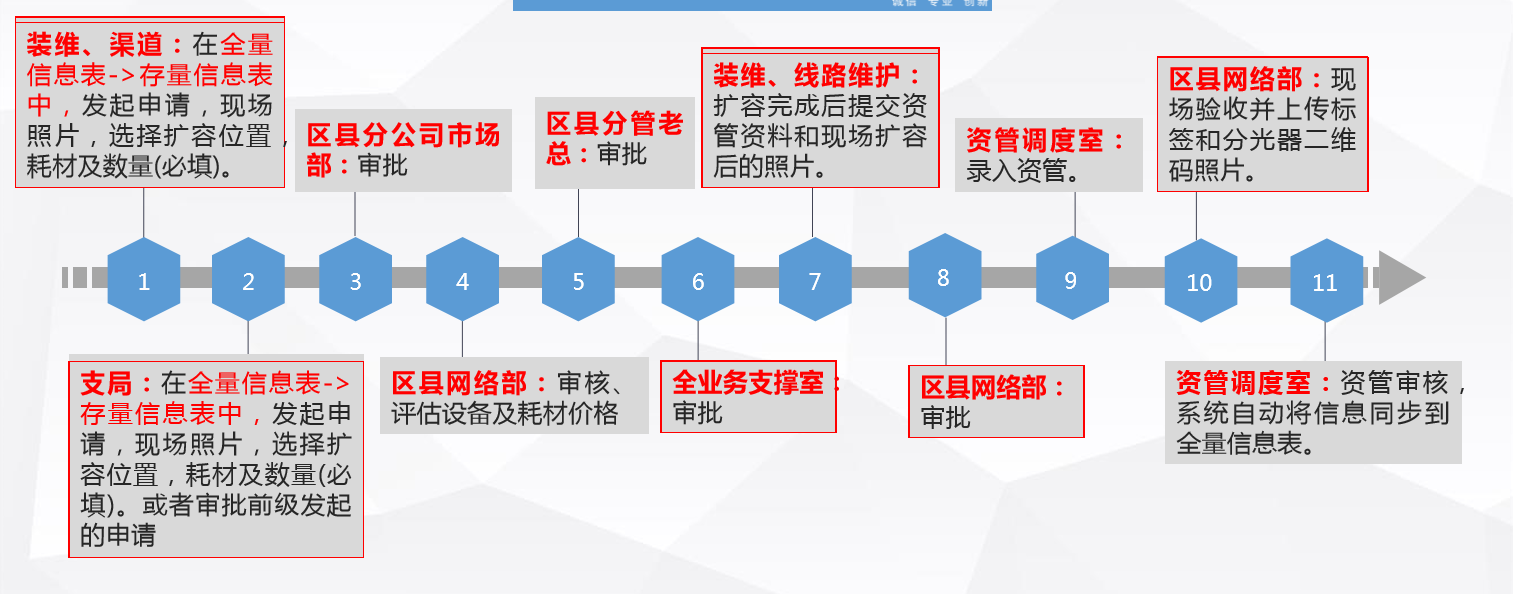 2.支局发起扩容请求2.1点击家宽扩容进入全量信息表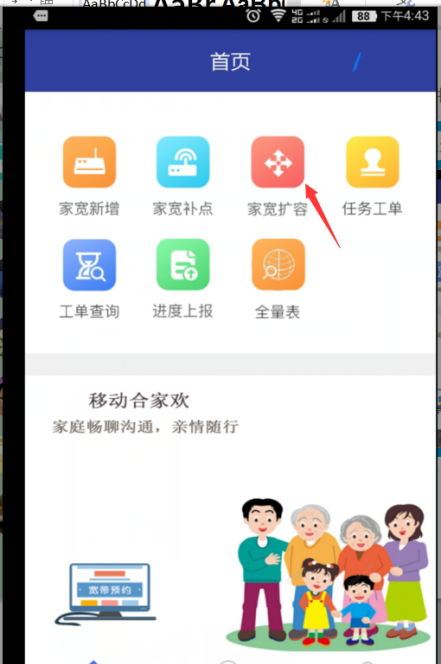 2.2选择所要进行的扩容区域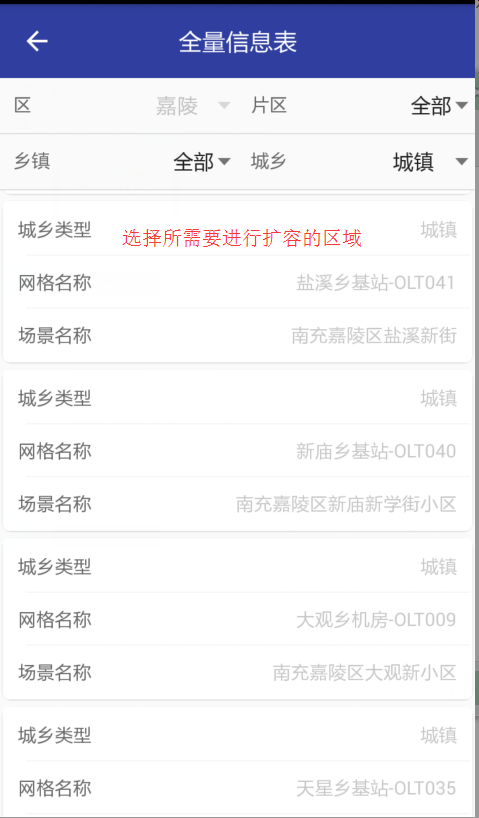 2.3点击进入填写相应的扩容信息 材料信息，覆盖区域，上传图片（必填）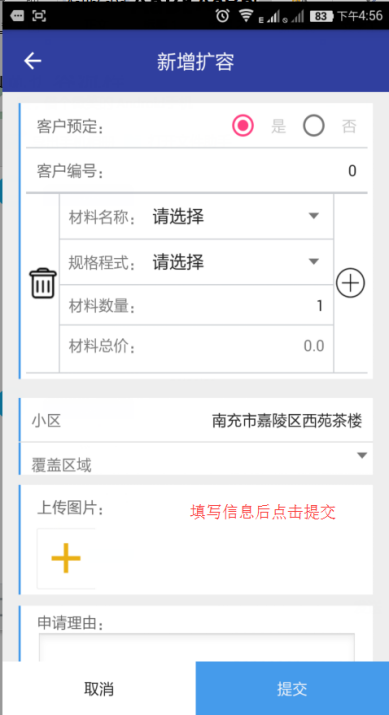 2.4提交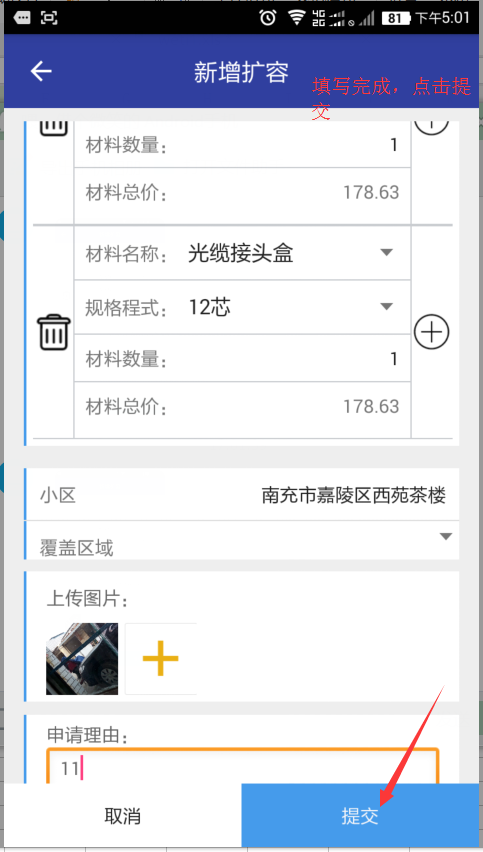 3.区县分公司市场部审核  3.1点击任务工单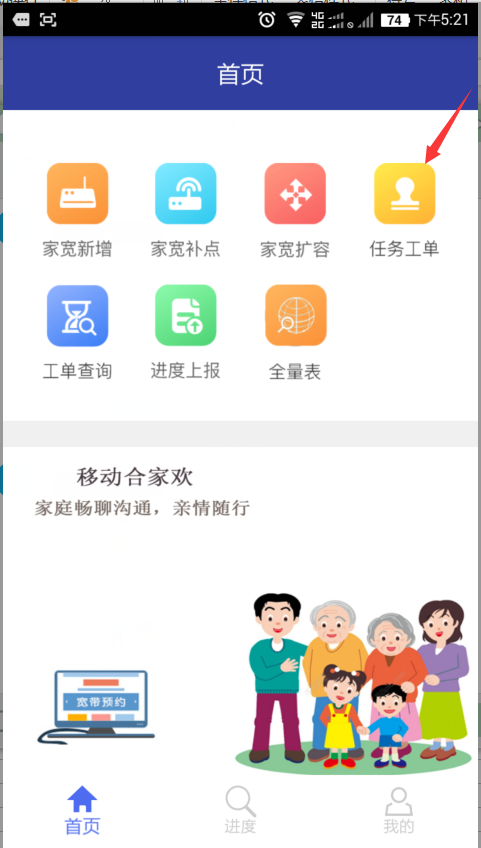 3.2查看扩容工单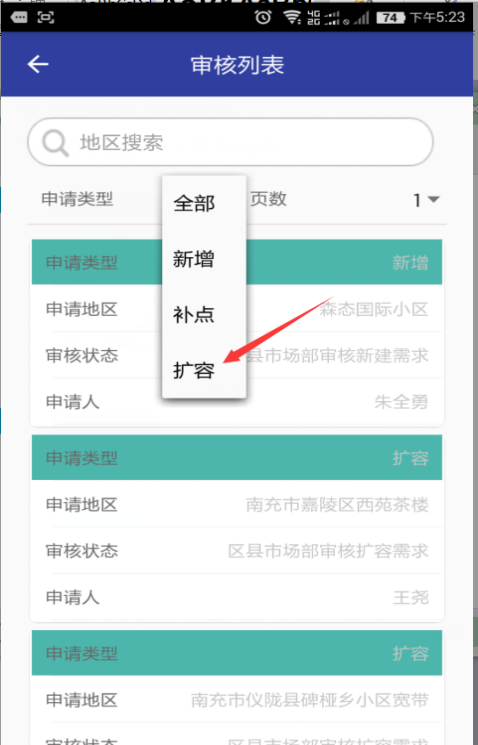 3.3选择所需要审核的工单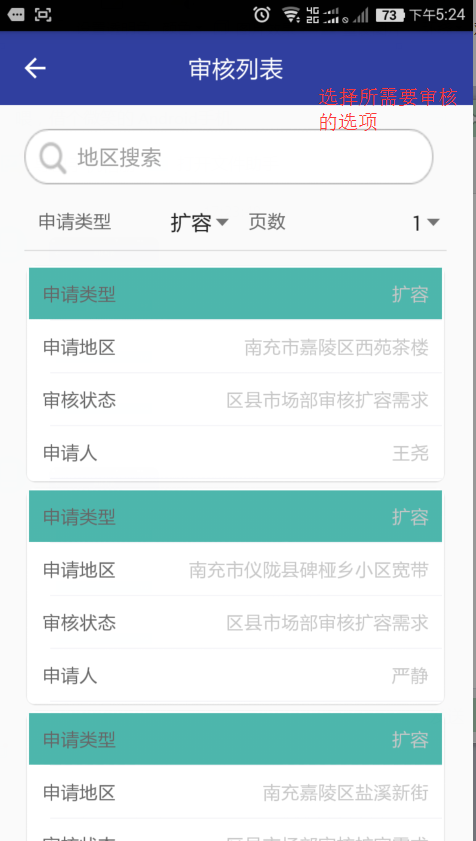 4.区县网络部审核前面步骤如上，点击进入后进行审核，评估设备及耗材价格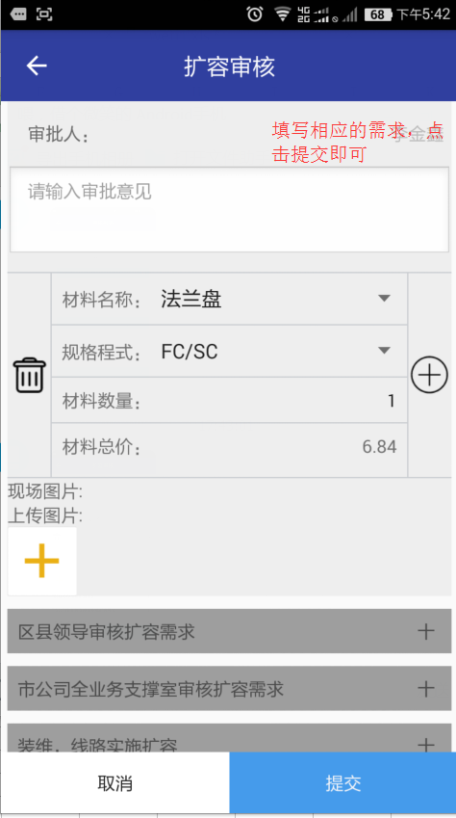 5.区县分管老总审核流程与同步骤2相同6.全业务支撑室审核流程与同步骤2相同7.装修，线路维护审核装修和线路维护任一人员进行审核  流程与同步骤2相同，只是提交界面不同。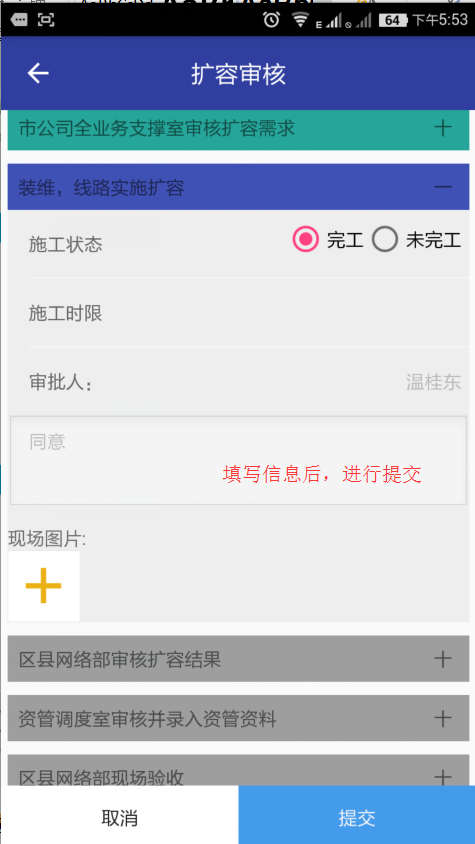 8.区县网络部审核要去PC端进行提交9.资管调度室流程与同步骤2相同10.区县网络部流程与同步骤2相同11.资管调度室流程与同步骤2相同